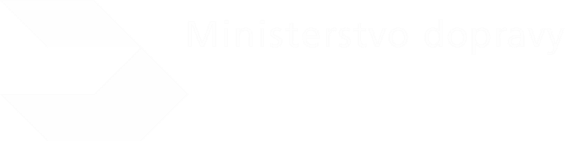 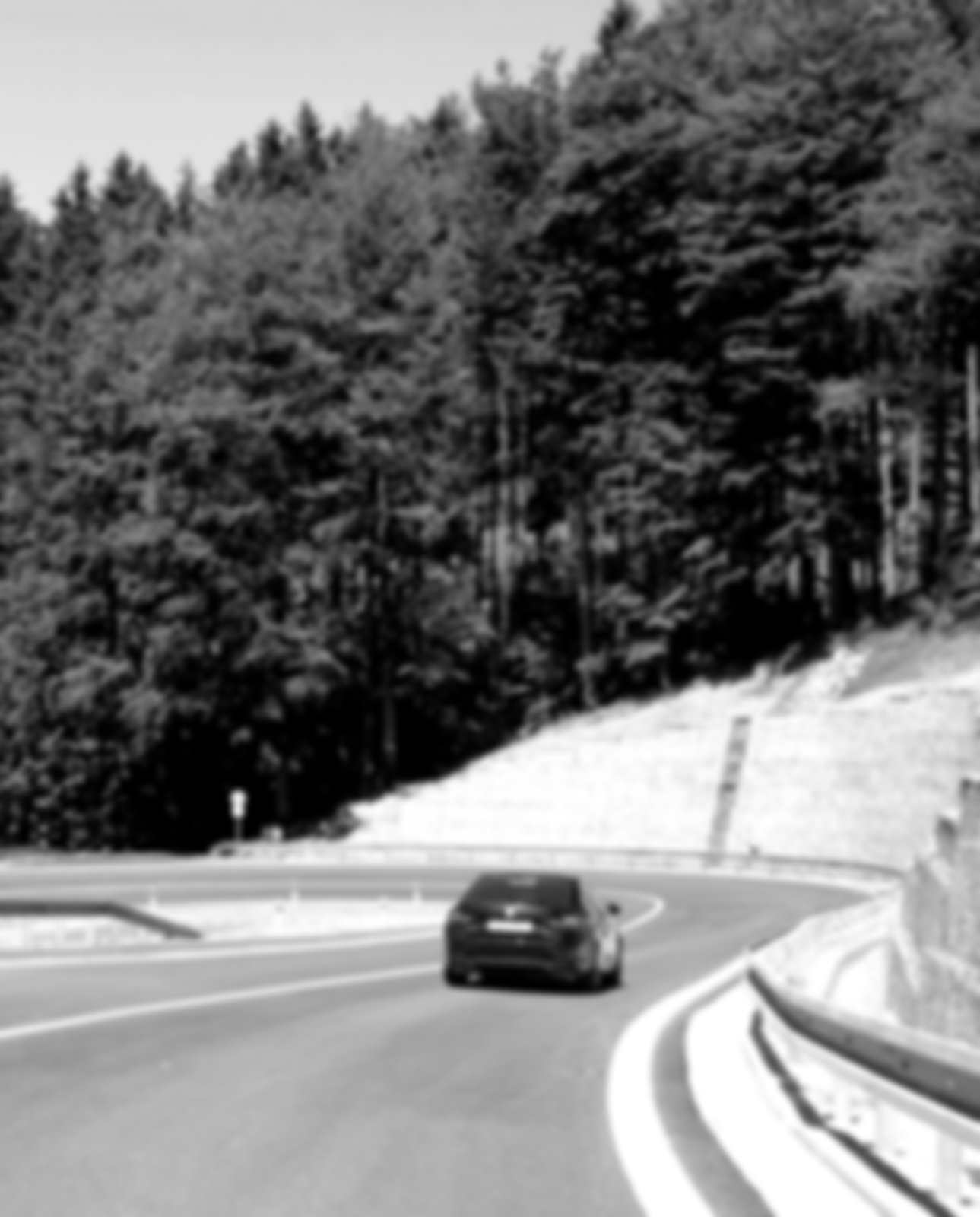 OBSAHNávod Ministerstva dopravy „Jak nedostat body“Ministerstvo dopravy pravidelně předkládá seznam nejčastějších přestupků a trestných činů, kterých se řidiči dopouštějí a za které jsou jim evidovány body. Zásadní změny ve struktuře bodovaných přestupků a trestných činů nastaly 1. 8. 2011, kdy v platnost vstoupil zákon č. 133/2011, kterým se mění zákon č. 361/2000 Sb., ve znění pozdějších předpisů. Zrušuje se ohodnocení jedním a šesti body a dochází k úpravě zařazení některých jednání v rámci bodových kategorií. Přehled jednání, na základě kterých jsou řidičům nejčastěji udělovány body, uvádí tabulka 1.Tabulka 1 - přehled nejčastěji evidovaných jednání zařazených do bodového systémuPokud se řidiči vyvarují těchto deseti nejčastěji evidovaných jednání, nedopustí se 92,63 % případů evidence bodů. Souhrn a evidence jednání podle jednotlivých zákonůCelkem bylo v roce 2022, tj. od 1. 1. 2022 do 30. 6. 2022, evidováno 199 643 přestupků a trestných činů. Z tohoto počtu bylo evidováno 43 768 přestupků a trestných činů ženám - řidičkám, což činí 21,92 % všech evidovaných jednání. Rozdíly mezi jednotlivými kraji v poměru žen a mužů, kterým jsou evidována bodovaná jednání, jsou nepatrné a žádný z krajů se od republikového poměru výrazně nevymyká (podíl žen je mezi 19,10 % a 24,65 %).Průměrně byl za období roku 2022 evidován přírůstek 1097 bodovaných jednání za den.V ČR jsou body udělovány řidičům za přestupky a trestné činy, které jsou zakotveny v těchto zákonech: zákon č. 361/2000 Sb. o provozu na pozemních komunikacích, ve znění pozdějších předpisů, zákon č. 40/2009 Sb., trestní zákoník, ve znění pozdějších předpisů a zákon č. 111/1994 Sb., o silniční dopravě, ve znění pozdějších předpisů.Tabulka 2 - stav evidence bodovaných jednání dle jednotlivých zákonůGraf 1 - stav evidence bodovaných jednání podle jednotlivých zákonůSrovnání evidence bodovaných jednání za 1. pololetí roku 2022 podle krajůNásledující graf 2 zobrazuje počty přestupků a trestných činů v jednotlivých krajích. Barevně jsou odlišeny kraje s nejnižším (Karlovarský) a nejvyšším (Moravskoslezský) počtem evidovaných přestupků a trestných činů. Z grafu je možné vyčíst porovnání s průměrným počtem evidovaných bodovaných jednání v ČR.Graf 2 - počty evidovaných přestupků a trestných činů v jednotlivých krajích ČR      14 260 Následující graf 3 zachycuje podíl evidovaných jednání s přihlédnutím k počtu řidičů v daném kraji. Rozdíl mezi kraji je tak lépe vidět s vyšší vypovídající hodnotou.Graf 3 - stav evidence jednání s přihlédnutím k počtu řidičůEvidence bodovaných přestupků a trestných činů podle počtu bodů a krajůDetailní rozpis evidence bodovaných přestupků a trestných činů je uveden v následující tabulce.Tabulka 3 - evidence jednotlivě ohodnocených přestupků a trestných činů v 1. pololetí roku 2022 podle krajůMezi kraji ČR není, co se týče složení evidence bodovaných přestupků a trestných činů, zásadní rozdíl. Z následujícího grafu však lze vyčíst některé drobné rozdíly, například v poměru dvou a tříbodových přestupků.Graf 4 - poměry jednotlivě ohodnocených jednání v krajíchNejčastěji evidované přestupky a trestné činy - detailní rozborSouhrn nejčastěji evidovaných přestupků a trestných činů uvádí tabulka 4. Jednotlivé přestupky nebo trestné činy jsou sestupně seřazeny podle četnosti evidence ve sledovaném období a očíslovány od 1 do 10. Grafické znázornění tohoto souhrnu uvádí graf 5.Tabulka 4 - přehled deseti nejčastěji evidovaných přestupků a trestných činůGraf 5 - podíly deseti nejčastěji evidovaných přestupků a trestných činů (čísla 1 - 10 odpovídají označení ve výše uvedené tabulce)Alkohol a návykové látky - detailní rozborNa základě jízdy pod vlivem návykové látky bylo v 1. pololetí roku 2022 zaevidováno 8 092 přestupků a trestných činů. Podrobný přehled nabízí následující tabulka.Tabulka 5 - podrobný přehled evidence jednání spojených s alkoholem a návykovými látkamiKompletní přehled evidovaných jednání za 1. pololetí roku 2022ZPRACOVAL:Ing. Tomáš Lukašíktomas.lukasik@mdcr.czOdbor komunikaceMinisterstvo dopravynábřeží Ludvíka Svobody 1222/12110 15 Praha 1Copyright © 2022 Všechna práva vyhrazena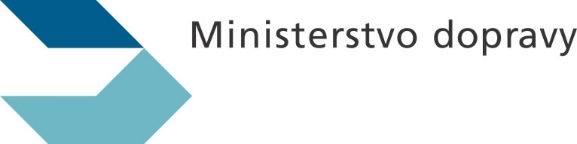 JednáníBodyPodíl1při řízení vozidla překročí nejvyšší dovolenou rychlost stanovenou zvláštním právním předpisem nebo dopravní značkou v obci o méně než 20 km.h-1 (ale více než 5 km.h-1)231,07%2při řízení vozidla drží v ruce nebo jiným způsobem telefonní přístroj nebo jiné hovorové nebo záznamové zařízení217,65%3porušení povinnosti být za jízdy připoután bezpečnostním pásem nebo užít ochrannou přílbu316,48%4při řízení vozidla překročí nejvyšší dovolenou rychlost stanovenou zvláštním právním předpisem nebo dopravní značkou v obci o 20 km.h-1 a více39,54%5při řízení vozidla překročí nejvyšší dovolenou rychlost stanovenou zvláštním právním předpisem nebo dopravní značkou mimo obec o méně než 30 km.h.-1 (ale více než 10 km.h-1)27,09%6při řízení vozidla nedá přednost v jízdě v případech, ve kterých je povinen dát přednost v jízdě43,05%7při řízení vozidla neoprávněně stojí s vozidlem na parkovišti vyhrazeném pro vozidlo označené parkovacím průkazem pro osoby se zdravotním postižením nebo neoprávněně použije parkovací průkaz pro osoby se zdravotním postižením při stání nebo při jízdě22,22%8při řízení vozidla překročí nejvyšší dovolenou rychlost stanovenou zvláštním právním předpisem nebo dopravní značkou mimo obec o 30 km.h.-1 a více32,09%9při řízení vozidla nezastaví vozidlo na signál, který mu přikazuje zastavit vozidlo podle zvláštního právního předpisu nebo na pokyn Stůj daný při řízení provozu na pozemních komunikacích anebo při dohledu na bezpečnost a plynulost provozu na pozemních komunikacích osobou k tomu oprávněnou52,02%10se přes výzvu podle zvláštního právního předpisu odmítne podrobit vyšetření, zda při řízení vozidla nebo jízdě na zvířeti nebyl ovlivněn alkoholem nebo jinou návykovou látkou, ačkoli takové vyšetření není spojeno s nebezpečím pro jeho zdraví71,43%ostatní7,37%ZákonPočet evidovaných přestupkůPodíl361/2000 Sb.194 74597,55%40/2009 Sb.4 6772,34%111/1994 Sb.2210,11%Hl. m. PrahaJihočeskýJihomoravskýKarlovarskýKrálovéhradeckýLibereckýMoravskoslezskýOlomouckýPardubickýPlzeňskýStředočeskýÚsteckýVysočinaZlínskýCelkem2 b1028677751187632406727408516631609267317342137597729638974681161303 b47483951597317193975295957013179332735726302446237242865564574 b12307971094472541618123255254876117681217464431117255 b92943886713727214489429222424360826929747360877 b730611720281523537113060138747715368113815199244Celkem17923135722053058491203883432558810716112171239523973144881125511756199643JednáníBodyPočet Průměr za den1při řízení vozidla překročí nejvyšší dovolenou rychlost stanovenou zvláštním právním předpisem nebo dopravní značkou v obci o méně než 20 km.h-1 (ale více než 5 km.h-1)262 0273412při řízení vozidla drží v ruce nebo jiným způsobem telefonní přístroj nebo jiné hovorové nebo záznamové zařízení235 2291943porušení povinnosti být za jízdy připoután bezpečnostním pásem nebo užít ochrannou přílbu332 8941814při řízení vozidla překročí nejvyšší dovolenou rychlost stanovenou zvláštním právním předpisem nebo dopravní značkou v obci o 20 km.h-1 a více319 0401055při řízení vozidla překročí nejvyšší dovolenou rychlost stanovenou zvláštním právním předpisem nebo dopravní značkou mimo obec o méně než 30 km.h.-1 (ale více než 10 km.h-1)214 147786při řízení vozidla nedá přednost v jízdě v případech, ve kterých je povinen dát přednost v jízdě46 089337při řízení vozidla neoprávněně stojí s vozidlem na parkovišti vyhrazeném pro vozidlo označené parkovacím průkazem pro osoby se zdravotním postižením nebo neoprávněně použije parkovací průkaz pro osoby se zdravotním postižením při stání nebo při jízdě24 431248při řízení vozidla překročí nejvyšší dovolenou rychlost stanovenou zvláštním právním předpisem nebo dopravní značkou mimo obec o 30 km.h.-1 a více34 172239při řízení vozidla nezastaví vozidlo na signál, který mu přikazuje zastavit vozidlo podle zvláštního právního předpisu nebo na pokyn Stůj daný při řízení provozu na pozemních komunikacích anebo při dohledu na bezpečnost a plynulost provozu na pozemních komunikacích osobou k tomu oprávněnou54 0422210se přes výzvu podle zvláštního právního předpisu odmítne podrobit vyšetření, zda při řízení vozidla nebo jízdě na zvířeti nebyl ovlivněn alkoholem nebo jinou návykovou látkou, ačkoli takové vyšetření není spojeno s nebezpečím pro jeho zdraví72 85116Ostatní14 72181Jednání BodyPočetPrůměr za den se přes výzvu podle zvláštního právního předpisu odmítne podrobit vyšetření, zda při řízení vozidla nebo jízdě na zvířeti nebyl ovlivněn alkoholem nebo jinou návykovou látkou, ačkoli takové vyšetření není spojeno s nebezpečím pro jeho zdraví361/2000 Sb., §125c, odst. 1, písm. d7285115,66Ohrožení pod vlivem návykové látky - výkon zaměstnání nebo jiné činnosti, při kterých by mohl ohrozit život nebo zdraví lidí nebo způsobit značnou škodu na majetku, ve stavu vylučujícím způsobilost, který si pachatel přivodil vlivem návykové látky40/2009 Sb., §274, odst. 1 7254914,01řídí vozidlo nebo jede na zvířeti bezprostředně po požití alkoholického nápoje nebo po užití jiné návykové látky nebo v takové době po požití alkoholického nápoje nebo po užití jiné návykové látky, po kterou je ještě pod jejich vlivem361/2000 Sb., §125c, odst. 1, písm. b7207011,37Ohrožení pod vlivem návykové látky - výkon zaměstnání nebo jiné činnosti, při kterých by mohl ohrozit život nebo zdraví lidí nebo způsobit značnou škodu na majetku, ve stavu vylučujícím způsobilost, který si pachatel přivodil vlivem návykové látky - se způsobením havárie, dopravní nebo jiné nehody, ublížením jinému na zdraví nebo způsobením větší škody na cizím majetku nebo jiného závažného následku40/2009 Sb., §274, odst. 2, písm. a74982,74řídí vozidlo nebo jede na zvířeti ve stavu vylučujícím způsobilost, který si přivodil požitím alkoholického nápoje nebo užitím jiné návykové látky361/2000 Sb., §125c, odst. 1, písm. c7680,37Ohrožení pod vlivem návykové látky - výkon zaměstnání nebo jiné činnosti, při kterých by mohl ohrozit život nebo zdraví lidí nebo způsobit značnou škodu na majetku, ve stavu vylučujícím způsobilost, který si pachatel přivodil vlivem návykové látky - byl-li za takový čin v posledních dvou letech odsouzen nebo z výkonu trestu odnětí svobody uloženého za takový čin propuštěn40/2009 Sb., §274, odst. 2, písm. c7540,30Ohrožení pod vlivem návykové látky - výkon zaměstnání nebo jiné činnosti, při kterých by mohl ohrozit život nebo zdraví lidí nebo způsobit značnou škodu na majetku, ve stavu vylučujícím způsobilost, který si pachatel přivodil vlivem návykové látky - při výkonu zaměstnání nebo jiné činnosti, při kterých je vliv návykové látky zvlášť nebezpečný, zejména řídí-li hromadný dopravní prostředek40/2009 Sb., §274, odst. 2, písm. b720,01ZákonPar.Písm.Odst.Písm. JednáníBodyCelkem ženy361/2000 Sb.125c1dse přes výzvu podle zvláštního právního předpisu odmítne podrobit vyšetření, zda při řízení vozidla nebo jízdě na zvířeti nebyl ovlivněn alkoholem nebo jinou návykovou látkou, ačkoli takové vyšetření není spojeno s nebezpečím pro jeho zdraví7285135340/2009 Sb.2741Ohrožení pod vlivem návykové látky - výkon zaměstnání nebo jiné činnosti, při kterých by mohl ohrozit život nebo zdraví lidí nebo způsobit značnou škodu na majetku, ve stavu vylučujícím způsobilost, který si pachatel přivodil vlivem návykové látky72549300361/2000 Sb.125c1břídí vozidlo nebo jede na zvířeti bezprostředně po požití alkoholického nápoje nebo po užití jiné návykové látky nebo v takové době po požití alkoholického nápoje nebo po užití jiné návykové látky, po kterou je ještě pod jejich vlivem7207021940/2009 Sb.2742aOhrožení pod vlivem návykové látky - výkon zaměstnání nebo jiné činnosti, při kterých by mohl ohrozit život nebo zdraví lidí nebo způsobit značnou škodu na majetku, ve stavu vylučujícím způsobilost, který si pachatel přivodil vlivem návykové látky - se způsobením havárie, dopravní nebo jiné nehody, ublížením jinému na zdraví nebo způsobením větší škody na cizím majetku nebo jiného závažného následku749875361/2000 Sb.125c1ipři dopravní nehodě neprodleně nezastaví vozidlo7403101361/2000 Sb.125c1ipři dopravní nehodě nedovoleně opustí místo dopravní nehody nebo se neprodleně nevrátí na místo dopravní nehody po poskytnutí nebo přivolání pomoci nebo po ohlášení dopravní nehody728885361/2000 Sb.125c1eřídí motorové vozidlo a byl mu zadržen řidičský průkaz719619361/2000 Sb.125c1fpři řízení vozidla předjíždí vozidlo v případech, kdy je to obecnou, místní nebo přechodnou úpravou provozu na pozemních komunikacích zakázáno714618361/2000 Sb.125c1cřídí vozidlo nebo jede na zvířeti ve stavu vylučujícím způsobilost, který si přivodil požitím alkoholického nápoje nebo užitím jiné návykové látky7686361/2000 Sb.125c1fpři řízení vozidla vjíždí na železniční přejezd v případech, kdy je to podle zvláštního právního předpisu zakázáno7651640/2009 Sb.2742cOhrožení pod vlivem návykové látky - výkon zaměstnání nebo jiné činnosti, při kterých by mohl ohrozit život nebo zdraví lidí nebo způsobit značnou škodu na majetku, ve stavu vylučujícím způsobilost, který si pachatel přivodil vlivem návykové látky - byl-li za takový čin v posledních dvou letech odsouzen nebo z výkonu trestu odnětí svobody uloženého za takový čin propuštěn754540/2009 Sb.1471Těžké ublížení na zdraví z nedbalosti719640/2009 Sb.1472Těžké ublížení na zdraví z nedbalosti - porušením důležité povinnosti vyplývající ze zaměstnání, povolání, postavení nebo funkce nebo uložené podle zákona7175361/2000 Sb.125c1fpři řízení vozidla v provozu na dálnici nebo na silnici pro motorová vozidla se otáčí, jede v protisměru nebo couvá v místě, kde to není dovoleno podle zvláštního právního předpisu79340/2009 Sb.2742bOhrožení pod vlivem návykové látky - výkon zaměstnání nebo jiné činnosti, při kterých by mohl ohrozit život nebo zdraví lidí nebo způsobit značnou škodu na majetku, ve stavu vylučujícím způsobilost, který si pachatel přivodil vlivem návykové látky - při výkonu zaměstnání nebo jiné činnosti, při kterých je vliv návykové látky zvlášť nebezpečný, zejména řídí-li hromadný dopravní prostředek720361/2000 Sb.125c1hzpůsobí dopravní nehodu, při které došlo k usmrcení nebo k těžké újmě na zdraví jiné osoby72040/2009 Sb.2732bObecné ohrožení - z nedbalosti, porušením důležité povinnosti vyplývající ze zaměstnání, povolání, postavení nebo funkce pachatele nebo uložené mu podle zákona72040/2009 Sb.1481Ublížení na zdraví z nedbalosti v důsledku porušení důležité povinnosti uložené zákonem (Předjíždění - § 17 odst. 5 zákona č. 361/2000 Sb.)72040/2009 Sb.1431Usmrcení z nedbalosti71140/2009 Sb.1432Usmrcení z nedbalosti - porušením důležité povinnosti vyplývající ze zaměstnání, povolání, postavení nebo funkce nebo uložené podle zákona71140/2009 Sb.1481Ublížení na zdraví z nedbalosti v důsledku porušení důležité povinnosti uložené zákonem (ovlivnění JNL nebo alkoholem nad 0,3 promile)710361/2000 Sb.125c1fpři řízení vozidla nezastaví vozidlo na signál, který mu přikazuje zastavit vozidlo podle zvláštního právního předpisu nebo na pokyn Stůj daný při řízení provozu na pozemních komunikacích anebo při dohledu na bezpečnost a plynulost provozu na pozemních komunikacích osobou k tomu oprávněnou54042959361/2000 Sb.125c1kohrožení jiného řidiče při přejíždění s vozidlem z jednoho jízdního pruhu do druhého51365281361/2000 Sb.125c1fpři řízení vozidla překročí nejvyšší dovolenou rychlost stanovenou zvláštním právním předpisem nebo dopravní značkou v obci o 40 km.h-1 a více544467361/2000 Sb.125c1fpři řízení vozidla překročí nejvyšší dovolenou rychlost stanovenou zvláštním právním předpisem nebo dopravní značkou mimo obec o 50 km.h.-1 a více516421361/2000 Sb.125c1fpři řízení vozidla ohrozí chodce přecházejícího pozemní komunikaci při odbočování s vozidlem na místo ležící mimo pozemní komunikaci, při vjíždění na pozemní komunikaci nebo při otáčení a couvání5496361/2000 Sb.125c1ařídí vozidlo, které je technicky nezpůsobilé k provozu na pozemních komunikacích tak závažným způsobem, že bezprostředně ohrožuje ostatní účastníky provozu na pozemních komunikacích516240/2009 Sb.1481Ublížení na zdraví z nedbalosti v důsledku ohrožení chodce přecházejícího pozemní komunikaci při odbočování s vozidlem na místo ležící mimo pozemní komunikaci, při vjíždění na pozemní komunikaci nebo při otáčení a couvání54140/2009 Sb.1481Ublížení na zdraví z nedbalosti – v důsledku nezastavení vozidla na signál, který přikazuje řidiči zastavit vozidlo, nebo pokyn "Stůj!"533361/2000 Sb.125c1fpři řízení vozidla nedá přednost v jízdě v případech, ve kterých je povinen dát přednost v jízdě460891900361/2000 Sb.125c1eřídí motorové vozidlo a není držitelem příslušné skupiny nebo podskupiny řidičského oprávnění4234721540/2009 Sb.3371aMaření nebo podstatné ztěžování výkonu rozhodnutí soudu nebo jiného orgánu veřejné moci vykonáváním činnosti, která byla pachateli takovým rozhodnutím zakázána nebo pro kterou mu bylo odňato příslušné oprávnění podle jiného právního předpisu (řízení motorového vozidla bez řidičského oprávnění - v době po jeho pozbytí na základě uloženého zákazu činnosti či jeho odnětí rozhodnutím správního orgánu)41507160361/2000 Sb.125c1kporušení povinnosti použít dětskou autosedačku nebo bezpečnostní pás při přepravě dětí podle § 6 zákona č. 361/2000 Sb.41299352361/2000 Sb.125c1fpři řízení vozidla ohrozí chodce na přechodu a neumožní chodci nerušené a bezpečné přejití vozovky424570111/1994 Sb.34e3cJako řidič vozidla při kontrole překročil maximální dobu řízení vozidla nebo nedodržel minimální dobu odpočinku o 20 % a více nebo nedodržel bezpečnostní přestávku o 33 % a více podle jiných právních předpisů4221440/2009 Sb.1481Ublížení na zdraví z nedbalosti – nedání přednosti v jízdě v případech, ve kterých je řidič povinen dát přednost jízdě414640/2009 Sb.1481Ublížení na zdraví z nedbalosti v důsledku porušení povinností vyplývajících z povolání, zaměstnání, funkce nebo postavení nebo stanovených zákonem - při řízení vozidla neumožnění chodci na přechodu pro chodce nerušené a bezpečné přejití vozovky432361/2000 Sb.125c1kporušení povinnosti být za jízdy připoután bezpečnostním pásem nebo užít ochrannou přílbu3328944976361/2000 Sb.125c1fpři řízení vozidla překročí nejvyšší dovolenou rychlost stanovenou zvláštním právním předpisem nebo dopravní značkou v obci o 20 km.h-1 a více3190404179361/2000 Sb.125c1fpři řízení vozidla překročí nejvyšší dovolenou rychlost stanovenou zvláštním právním předpisem nebo dopravní značkou mimo obec o 30 km.h.-1 a více34172720361/2000 Sb.125c1fpři řízení vozidla nezastaví vozidlo před přechodem pro chodce v případech, kdy je povinen tak učinit podle zvláštního právního předpisu3341108361/2000 Sb.125c1eřídí vozidlo, přestože není k jeho řízení profesně způsobilý380361/2000 Sb.125c1eřídí motorové vozidlo a není držitelem platného osvědčení profesní způsobilosti řidiče320361/2000 Sb.125c1fpři řízení vozidla překročí nejvyšší dovolenou rychlost stanovenou zvláštním právním předpisem nebo dopravní značkou v obci o méně než 20 km.h-1 (ale více než 5 km.h-1)26202716634361/2000 Sb.125c1fpři řízení vozidla drží v ruce nebo jiným způsobem telefonní přístroj nebo jiné hovorové nebo záznamové zařízení2352297477361/2000 Sb.125c1fpři řízení vozidla překročí nejvyšší dovolenou rychlost stanovenou zvláštním právním předpisem nebo dopravní značkou mimo obec o méně než 30 km.h.-1 (ale více než 10 km.h-1)2141472875361/2000 Sb.125c1fpři řízení vozidla neoprávněně stojí s vozidlem na parkovišti vyhrazeném pro vozidlo označené parkovacím průkazem pro osoby se zdravotním postižením nebo neoprávněně použije parkovací průkaz pro osoby se zdravotním postižením při stání nebo při jízdě244311526361/2000 Sb.125c1kneoznačení překážky provozu na pozemních komunikacích, kterou řidič způsobil229611